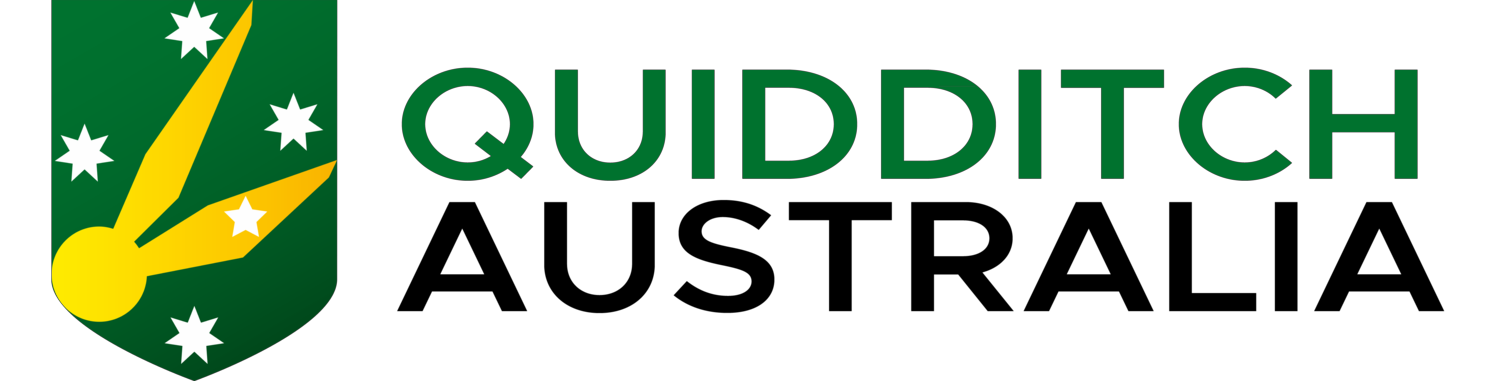 Strategic Plan2020-202521 April 2020Introducing Australian quadballAustralian quadball is a relatively young sport – first introduced here in 2010 and played competitively from 2011.Initially inspired by JK Rowling’s best-selling Harry Potter series and adapted in the United States in 2005, quadball attracts people who are seeking a new experience that is interesting, strategic and fun to play, athletes and competitive sportspeople seeking new challenges and experiences, as well as fans of the series.Quadball is the leading gender-integrated sport in Australia, uniquely recognising gender diversity in its rules and values. The sense of community is a strong feature of quadball in Australia and friendships develop across teams, states and internationally.Our people are our greatest asset – volunteers who make things happen, govern our sport, plan and run our events, play, referee and coach.Highlight achievements:Over 30 competitive teamsWorld Champions 2016 – the Dropbears – Team AustraliaVideo series for referee trainingNew website https://www.quadballaustralia.org/ launched February 2020Why a strategic plan?Preparing Quadball Australia to meet the needs of quadball in Australia and advancing quadball in Australia in the next 5 years, this strategic plan lays out Quadball Australia’s vision, mission, values, strategic priorities and goals. It will guide decision-making for the national Board and state organisations, inform the development of more detailed and specific annual strategies and action items, and be held as a document of accountability that reflects the aspirations and interests of Quadball Australia’s members.Our vision:A sport for everyone – your goals, your place, your peopleOur mission:Enable quadball related activities, recreational or competitive, for the growth and wellbeing of individuals and the sport in AustraliaOur values:Player growth and wellbeingWe support individuals to achieve their goals and sense of wellbeing, whether this is the ability to play competitively, become and keep fit in a supportive environment, personal improvement, knowledge and skills, mental health and social wellbeing. We provide opportunities and support for people to take on leadership and roles they may not have envisaged.InclusivityIn our rules and attitudes, we are inclusive of gender, diversity and different skill levels. Our sport recognises and welcomes all genders and abilities. We can accommodate people with differing skills and personal goals.Player safetyWe promote an environment where everyone, regardless of gender, is comfortable engaging in a full contact sport. We offer skill development and encourage safe practices.Quadball spiritWe encourage a spirit of collaboration on and off pitch, respect, honesty and friendship.  We provide opportunities for members to contribute to the development of quadball.Affordability and accessibilityWe value participation in fitness, sport and our quadball community and consider the affordability and accessibility of our activities.Our strategic priorities: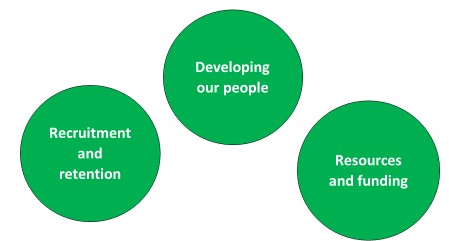 Enablers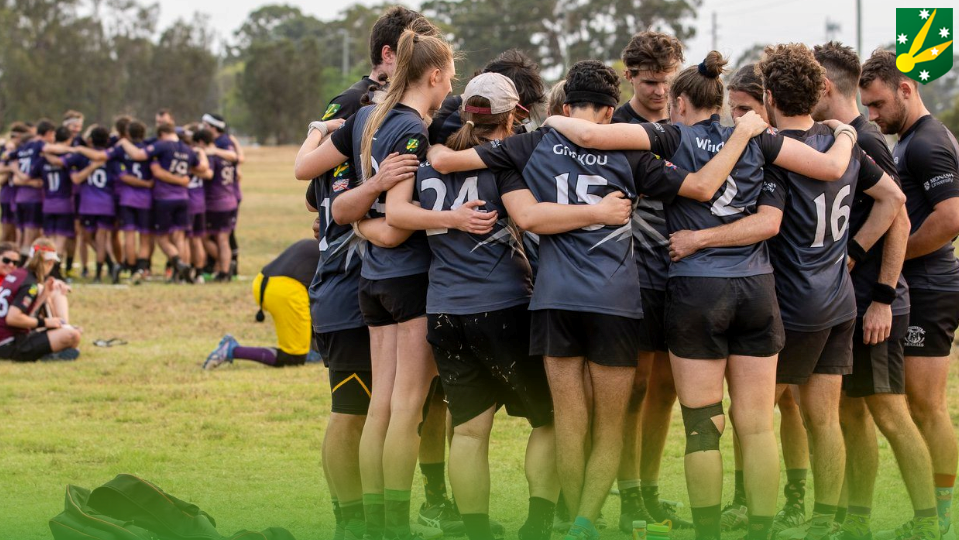 Our goals and outcomes:What do we do?Quadball Australia Incorporated (QA) is a not for profit organisation formed in 2011 and registered as an incorporated organisation, as are each of its state members. Currently, QA hosts two events each year - an interstate representative competition where state teams compete for the State Shield and the QUAFL Cup (a multi-day national championships where club teams come from across the country). QA also provides referee and snitch mentorship and certification, event sanctioning, insurance cover for members, grants for team improvement as well as organisational and administrative support to state and club members.Regular leagues are run by the New South Wales, Victorian, Queensland and Western Australian state bodies amongst numerous open game and social events. Clubs offer social activities, as well as fitness, skills development and participation in competition leagues and events.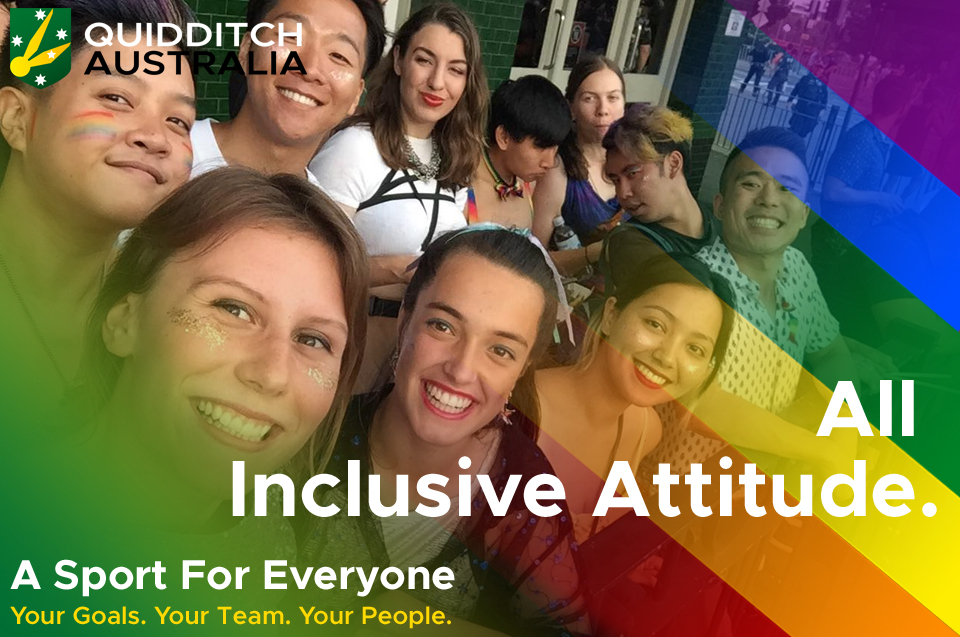 How will we improve on this?Building on what we do, we will seek to meet our goals by exploring and encouraging initiatives that have been suggested by our members through our planning processes. Examples of these are listed against our goals below.Increase participation of school aged children and develop a youth leagueInitiatives:Online resource guide for teachers to run quadball skills and modified games, including equipment information and how to build hoopsMembers apply for Working for Children checksBirthday parties with feeFun competition for teachers – 8 weeks or at development dayYouth leagueExhibition match at NQL with spectator commentaryLocal council advocacy to provide hoops in parksOn-line presenceProvide opportunities for adults not previously involved in quadball to participateInitiatives:Corporate team building sessionsJoin existing events eg Mardi Gras, local Council eventsSimplified version for work lunchtime/after work activity/Christmas partiesPartner with clubs, businesses, schools, public service departments for recruitmentDemonstrations and guidelines to social sports associations and community organisationsBranding created, marketed and lived in each club, state and nationalStrengthen links between university, graduate and community teamsInitiatives:Orientation stalls and events maintained at all universitiesUniversity teams mentored and aided in recruitment by graduatesAlumni systemEvents and media promoting social connectedness across teamsPathways open to engage in different community teamsQuidcamp revivedIncrease the geographical spread of quadball across AustraliaInitiatives:Administrative and organisational resources for newly established clubsSupport club and state members’ recruitment activitiesOutreach to regional and rural areasDevelop coaching skills and techniquesInitiatives:Source coach-the-coach resources from other teams and other sports to provide skill building workshopsRegular workshops and information on drills and coaching tipsImprove referee’s practical skills and confidenceInitiatives:Formalised structure for shadow refereeingBetter system of referee and snitch referee certification incorporating practical and theoryReferees recognised at peak games (eg medals were provided at World Cup)Rookie Referee of the Year AwardLead assistant referee role trialed on sideline to assist Head RefereeTraining modules eg vocalisation and confidence building following from Nat’s WebinarsCo-Head Referee at Fantasy tournamentsFurther opportunities for people to engage and learn in administrative rolesInitiatives:Resources and mentors on how to run a club wellStanding Committees with entry level volunteer opportunitiesAnnual strategic forum alongside QuidcampEvery board member has an assistant nominatedEngagement with international initiatives eg Q ConsultancyTake affirmative action for developing women in sport and leadership rolesInitiatives:Quadball Australia Gender Engagement CommitteeFantasy tournaments with female players in key rolesVideo-based skills, drills, and strategy/practical manual on techniques for smaller-bodied playersDevelopment workshopsMarketing of women in sportProvide clubs with resources to support grant applicationsInitiatives:Directory of grant opportunitiesGuideline on how to apply for a grantSuccessful grant applications sharedInvestigate options for sourcing and distributing funds across clubsInitiatives:Partnerships between university and community teamsTiered fee systemEquipment contribution to emerging clubsGrant opportunities across local regionsSeek recognition of quadball as a sportInitiatives:Sports Association engagement at local or regional levelRatified new Quadball Australia constitution that reflects vision for the development and governance of quadball in Australia and the requirements of the current Corporations Act and Sport AustraliaPotential to transfer Quadball Australia Incorporated to a Company Limited by Guarantee in accordance with the Corporation Act (2001)Recognition of Quadball Australia by Sport Australia as a National Sports OrganisationContinuous improvement in our corporate governanceAlignment with Sport Australia’s risk minimisation best practice to enhance future funding prospects and provide safe, welcoming environmentsRecognisable brands of Quadball Australia and quadball as a sport through considered and strategic marketingImprove communication tools and marketingInitiatives:Exhibition matches advertised for spectator engagementPublished annual membership and participation information to support decision-making and marketingConsistent branding, showcasing our professionalismMarketing Strategy developed and implemented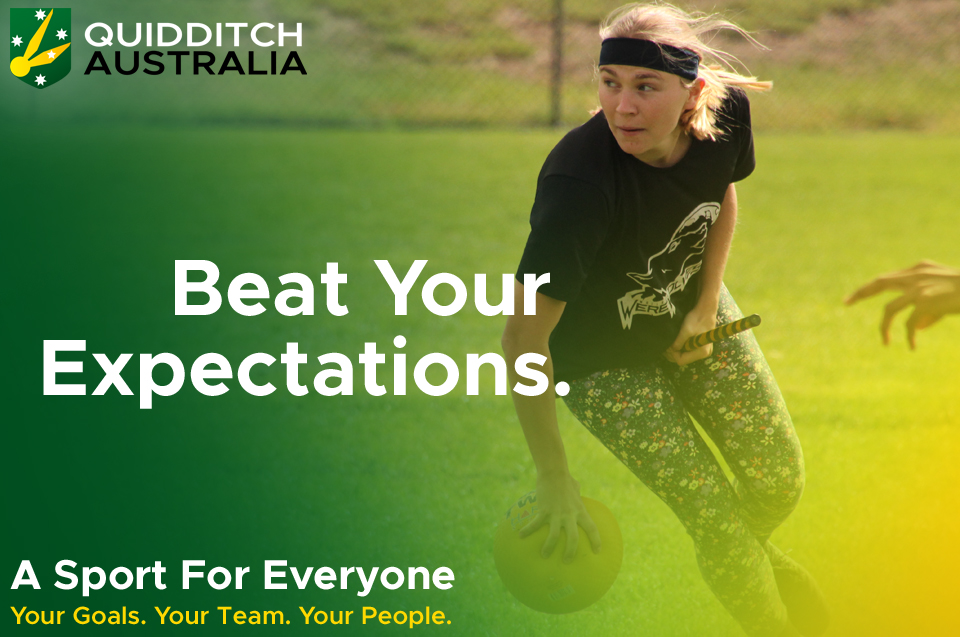 CollaborationConsistencyCultureEveryone working together to deliver outcomes consistent with our values and prioritiesLeadership, policies and actions that align with our strategic vision, values and prioritiesChampioning our quadball spirit of diversity through sport, being an inclusive and welcoming community for all genders, backgrounds  and abilitiesGoalsOutcomes (NB measurable targets eg numbers may be added to some outcomes)Recruitment and retentionIncrease participation of school aged children and develop a youth leagueProvide opportunities for adults not previously involved in quadball to participateStrengthen links between university, graduate and community teamsIncrease the geographical spread of quadball across AustraliaKidditch is supported and recognised as an alternative sport and fun activity for allYouth league is launched in each stateIncreased number of people who have experienced quadballIncreased number of people who continue to participate in quadball across their life stageIncreased quadball activity in rural and regional areas, within and across statesDeveloping our peopleDevelop coaching skills and techniquesImprove referee’s practical skills and confidenceFurther opportunities for people to engage and learn in administrative rolesTake affirmative action for developing women in sport and leadership rolesSafe and motivational skill developmentIncreased competency and capabilityReduced burnoutTrust and confidence in the Board, administration and event managementIncreased number of women actively participating at all levels of competition and leadership rolesResources and fundingProvide clubs with resources to support grant applicationsInvestigate options for sourcing and distributing funds across clubsSeek recognition of quadball as a sportImprove communication tools and marketingSuccessful grant applicationsEquitable distribution of available funds“Startup” clubs supported with resources, mentoring and grantsSport Australia recognises Quadball Australia as a National Sporting OrganisationTimely, accessible, and clear communicationIncreased visibility of the quadball “brand“